M2 CAT - You are the Teacher!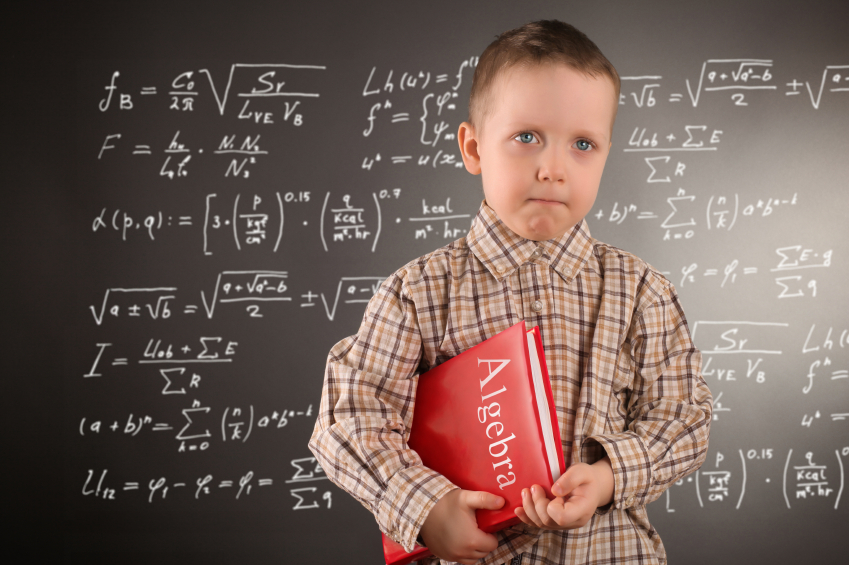 TASK - Please explain any errors that were made by each student, where they went wrong and justify what the correct answer is!Think about – You are looking at what your students got wrong but also you are showing me your knowledge of expanding binomial products and factorising. Focus on the process rather than just the answer.Problem 1 – Please write a detailed definition and include an example where possible for the following terms.Expanding      Factorising     Binomial     ExpressionStudent 1 responses:Expanding – making stuff bigger.Factorising – opposite to expanding.Binomial – something with brackets, maybe 2?Expression – something you see on someone’s face, surprised.Problem 2  - Collect ‘like terms’ in the following to simplify:2b + 4f + b + 3 – 2fStudent 1 : 11 + bb + ffStudent 2 : 3b + 6f + 3Student 3 : 2b2 + 2f + 3Student 4 : 3b + 2f + 3Problem 3  - Expand the following :  3(p – 4)Student 1 : 3p + 7Student 2 : 3p - 7Student 3: 3p + 12